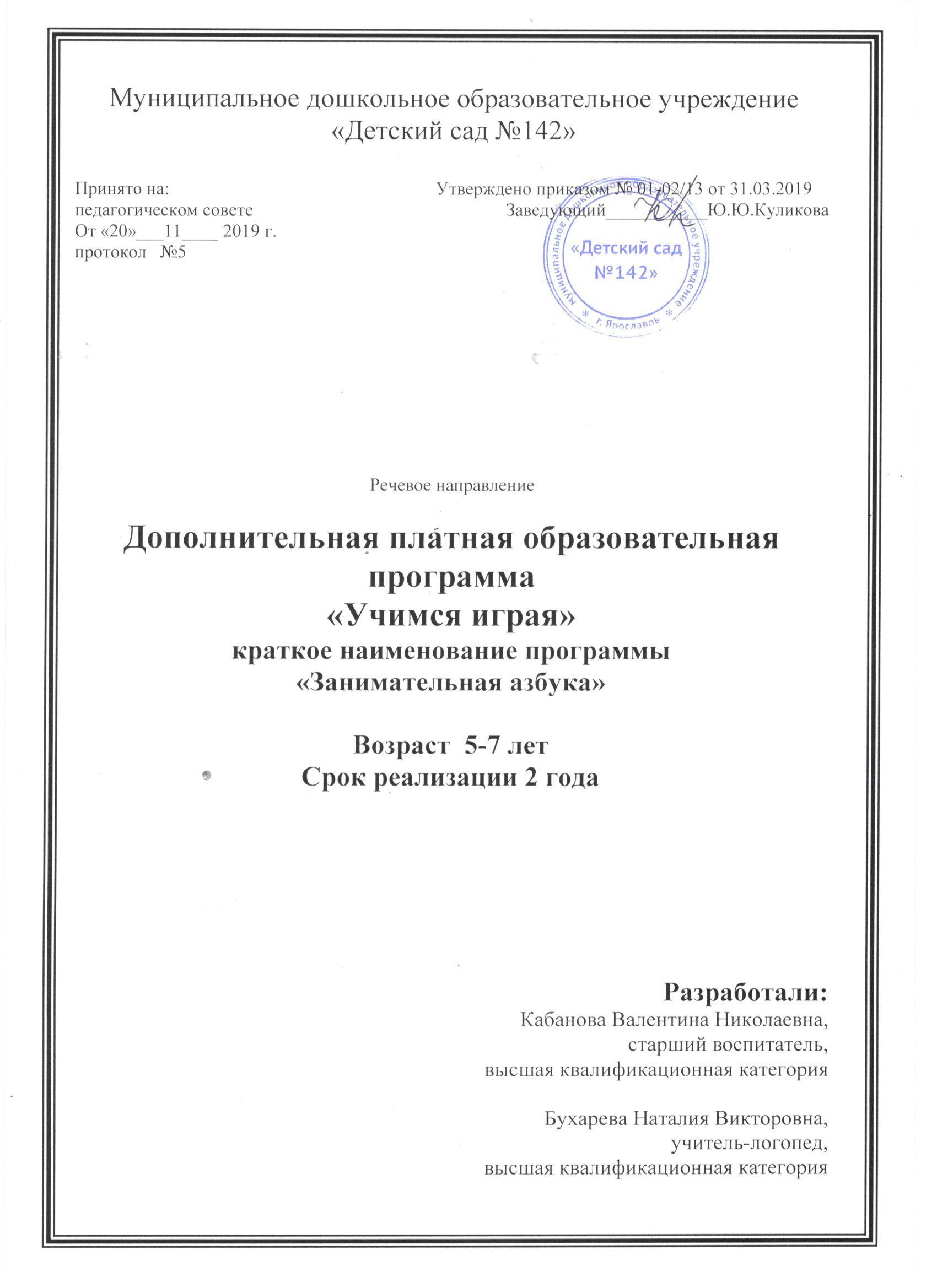 ОглавлениеПояснительная записка- актуальность программы- цели и задачи- условия реализации программы- режим организации занятий- форма организации занятий- содержание программы- ожидаемые результаты2.  Учебно –тематический план- перспективное планирование для детей 5-6 лет- перспективное планирование для детей 6-7 лет      3. Обеспечение программы      4.  Мониторинг образовательной деятельности                              1. Пояснительная запискаАктуальность программы.Всесторонняя подготовка детей к школе – одна из задач детского сада. Проблема готовности ребенка к школе существовала всегда, и понимание её постоянно уточняется и конкретизируется. Так, если вначале внимание ученых и педагогов - практиков было сосредоточено на том, какие именно знания и навыки необходимо формировать у дошкольников, то сейчас на первое место выдвинут вопрос о том, какие условия нужно создать, для того чтобы обеспечь эффективное поступательное развитие у ребенка качеств школьной зрелости. Современные родители хотят видеть своих детей хорошо подготовленными к школе (по их мнению – это овладение умением читать и писать).Но наблюдения за детьми и беседы с  учителями начальных классов говорят о том, что число не готовых к обучению чтению детей в последние годы увеличивается. Отсюда следует, что подготовка к чтению является одним из самых сложных этапов подготовки ребенка к школьному обучению.Исходя из запросов основных заказчиков образовательных услуг - родителей воспитанников и требований современной педагогической ситуации,  была разработана программа дополнительного образования по подготовке детей к обучению грамоте и чтению.                                                                                                                                 Ориентирована программа на детей старшей и подготовительной к школе групп (5 -6 и 6 -7 лет) и может быть реализована в рамках дополнительного образования в форме кружковой  работы.                                                    Цель: овладение навыками связной речи и осознанного чтения.Основные задачи:1. Формировать связную речь, обогащать  словарный  запас.2. Обучать  детей сознательному, правильному, плавному слоговому чтению с постепенным переходом к чтению целыми словами; далее развитие навыков целыми словами и небольшими предложениями.                                                                                      3. Дифференцировать  понятия: звук-буква, слог –слово, предложение.Фонетика.                                                                                                                                           1. Развивать  у детей фонематический и речевой слух, формировать ориентировку в звуковой системе языка.                                                                                                                    2. Обучать звуковому анализу слов. Учить определять место звука в трех позициях (в начале слова, в середине, в конце слова).  3. Ознакомить с гласными и согласными, ъ и ь знаками, их значением.      4. Учить читать прямые и обратные слоги, затем трехбуквенные, односложные, двухсложные и трехсложные слова, слова с двумя рядом стоящими согласными 5.Показать слогообразующую роль гласного и значение ударения.                                                                 Слово.Подвести детей к пониманию слова как единице речиЗакрепить термин слово в упражнении с предметом 3.  Обогащать лексику детей: омонимами, синонимами, антонимами, родственными словамиПредложение.Дать детям представление о предложении, как единицы речи, подвести к пониманию термина предложение.Учит выделять предложение из рассказа, составлять предложениеУпражнять детей в составлении предложений из 2-х, 3-х и более слов, членить их на слова с указанием их последовательности в предложении.Условия реализации программыЗа основу программы взята методика и букварь Надежды Сергеевны Жуковой, рекомендованный Министерством образования РФ, как пособие по обучению чтению дошкольников. Букварь Н.С. Жуковой опирается на традиционную методику обучения чтению – от звука к букве, т.е. звуковой аналитико-синтетический метод. Программа рассчитана на два года обучения:  для детей 5-6 лет и 6-7 лет, представлена системой 72 (36 занятий в год, 4 занятия в месяц) занятий для детей старшего дошкольного возраста.  У детей 5 – 6 лет занятие длится 25 минут. У детей 6 – 7 лет занятие длится 30 минут. Занятия проводятся в вечерние часы, в свободное от образовательной деятельности время, подгруппами 8 – 10 человек. Программа предполагает широкое использование иллюстративного и демонстрационного материала, использование методических пособий, дидактических игр. Материалом занятий служат игры и игровые упражнения, объединенные единым увлекательным сюжетом, имеющие проблемно – практический характер. Система занятий построена на увлекательных играх и упражнениях со словами, звуками, буквами. Режим организации занятий:                                                                                                              в неделю – 1;                                                                                                                                       в месяц – 4;                                                                                                                                            в год – 36 (с сентября по май).        Формы организации занятийТрадиционные занятия, где происходит знакомство с новым материалом. Учебный материал на таких занятиях подаётся в сравнении, сопоставлении и побуждает детей постоянно рассуждать, анализировать, делать собственные выводы.Игры-занятия, как правило, построены на знакомых детям и новых играх, которые вводятся с помощью сказочно-игрового сюжета. Во время игр-занятий создается непринужденная обстановка: дети размещаются за одним общим столом, на ковре или на подушечках. Игра-занятие проходит более эмоционально, чем, традиционное занятие. Педагог положительно оценивает адекватные способы выражения радости и сопереживания, тактично направляет их.Беседа-занятие предполагает организацию познавательного общения педагога с детьми и дошкольников между собой. Воспитатель руководит речевой активностью детей. С помощью вопросов, наглядного материала направляет и конкретизирует содержание беседы. В процессе такого занятия дети учатся диалогу. Беседа-занятие помогает ребенку приобрести умение отстаивать свою точку зрения, аргументировать высказывание и формировать культуру познавательного общения.Путешествие-занятие строится на последовательном переходе детей от одного пункта назначения к другому, где раскрывается дальнейший материал, а в конечной точке ждет сюрприз. Наглядный материал, который широко используется в «путешествиях» направляет внимание ребенка. Однако, такая форма занятия, как путешествие, требует от детей организованности, а от педагога – умения поддерживать интерес воспитанников, создавать условия для проявления активности.Дидактические игры имеют непреходящее значение для познавательного развития дошкольника. Дидактические игры способствуют развитию наблюдательности, внимания, памяти, мышления, речи. Они могут видоизменяться по мере усложнения программного содержания, а использование наглядного материала позволяет не только разнообразить игру, но и сделать ее привлекательной для детей.                                                                                                Содержание программы дополнительного образованияСистема занятий включает в себя работу по четырём основным направлениям:                                                                                                                                                                      1. Организуя работу со звуком, важно научить правильно произносить гласные и согласные звуки; развивать фонематический слух путем различия на слух звуков в словах; совершенствовать дикцию, отчетливое произношение слов и словосочетаний; учить определять место звука в слове (начало слова, середина, конец); работать над интонацией и выразительностью речи. Важно помнить: звук первичен, а буква – вторична!2. При работе со слогом следует обращать внимание на то, что читать слоги надо плавно, не отделяя звуки друг от друга, протягивая первый звук, переходя на следующий, чтение прямых и обратных слогов, открытых и закрытых, на умение делить слова на слоги, находить ударный слог. На этапе запоминания слогов ребёнок должен осмыслить, понять, а не заучить слоговые слияния. 3. Проводя игры со словом, уточняем, обогащаем и активизируем словарь детей; учим правильно употреблять слова - названия предметов, признаков, действий и объяснять их значения; объединять и различать по существенным признакам предметы, правильно употреблять видовые и родовые слова-названия; учим определять и называть местоположение предметов (слева, справа, между, около, рядом, время суток (утро, день, вечер, ночь, сутки). Продолжительность этапа усвоения слогов у детей различна, так как каждый ребёнок индивидуален в своём развитии. Работа по формированию навыка чтения носит индивидуально-дифференцированный характер.4. Работая над предложением и устной речью, обучаем детей правильному согласованию слов в предложении, пересказыванию небольших сказок и рассказов по содержанию картины или о предмете. В процессе обучения происходит совершенствование диалогической речи детей; формирование умений детей задавать вопросы и отвечать на них; заучивание наизусть стихотворений, потешек, песенок, считалок и воспроизведение их с соблюдением интонации, диктуемой содержанием. Как и на предыдущем этапе, чем раньше ребята усвоят слово как единицу речи, тем успешнее перейдут к чтению предложений, затем в чтение текстов: отрывки произведений, небольшие сказки, стихотворения.По окончании курса обучения грамоте дети выходят читающие и с ярко выраженным интересом к чтению.Ожидаемые результаты- уметь графически записывать предложение, определять  количество и последовательность слов в предложении4- уметь составлять предложение из двух, трех, четырех слов;- составлять предложения с предлогами:  у,  о,  в,  на,  к, по,  с, со;  к,  с, со, за, из-за, без, под, из-под, над, между, перед;- делить слово на слоги;- делать слоговой анализ двух – трех - сложных слов;- знать слогообразующую роль гласных звуков, составлять слоговую схему слова;- уметь находить в слове ударный слог, ударный гласный звук;- уметь проводить звуковой анализ слова;- уметь читать слоги, слова, предложения, небольшие стихотворные тексты с изученными буквами;- различать понятие «звук», «слово», «предложение»;- уметь правильно произносить все звуки русского языка.- различать на слух изученные гласные и согласные звуки;- уметь вслушиваться в звучание слова, узнавать и называть из него заданные звуки;- уметь интонационно выделять заданные звуки в словах;- дифференцировать звуки по твердости и мягкости;- уметь характеризовать звук;- уметь определять заданные звуки в слове (в начале, в середине и в конце);- уметь графически изображать слово – прямоугольник, гласные звуки – красный квадрат, твердые согласные – синий квадрат, мягкие согласные – зеленый квадрат;- уметь на схеме обозначать место звука в слове;- уметь подбирать к схеме слово;- знать буквы, уметь печатать буквы в клетке, используя образец;- уметь соотносить звук и букву;- употреблять синонимы, антонимы, родственные слова. Учебно –тематический план                             Учебно-тематический  план   5-6 лет                       Учебно-тематический  план   6 -7 лет             Перспективное планирование для детей 5-6 лет                       Перспективное планирование для детей 6-7 летПрограммное обеспечение:Средства информационно-коммуникационных технологий	1.Компьютер2. Проектор3.  Интерактивная доскаДемонстрационный материал:МольбертКрупные буквы на магнитикахПредметные картинкиМаркеры: синий, зелёный, красный.Раздаточный материал:БуквариТетради в крупную клетку Конвертики с разрезной азбукой, комплект на каждого ребёнка.Карточки для звукового анализа слов на каждого ребёнка.Фишки: зелёная, синяя, красная на каждого ребёнкаЦветные карандашиПростые карандашиПланируемые результаты:дети овладевают понятиями: «слово», «звук», «буква»,  «предложение»,различают гласные, твердые и мягкие согласные;правильно ставят ударение в знакомых словах;отвечают на вопросы по тексту;складывают буквы в слоги и слова, а слова в предложения;плавно читают целыми словами и небольшими предложениями;осмысливают прочитанное;составляют простые предложения и интонационно правильно   проговаривают их в соответствии со знаком на конце (. ! ?).Уровни освоения программыНизкий. Ребенок различает слово и звук. Выделяет звуки в слове только с помощью взрослого; не различает гласные и согласные, твердые и мягкие звуки. Пассивен в работе со схемами. Путает буквы и звуки.Средний. Ребенок допускает ошибки в звуковом анализе слов, затрудняется в дифференцировке твердых и мягких звуков. Медленно читает по слогам, с ошибками составляет слова простой структуры.Высокий. Ребенок проявляет интерес к языку, самостоятельно производит звуковой анализ односложного трехзвукового слова с использованием моделей и схемы, различает гласные и согласные, твердые и мягкие звуки, активно участвует в составлении предложений по «живой модели», правильно, плавно читает по слогам с постепенным переходом к чтению целыми словами. Правильно составляет из букв разрезной азбуки слоги и слова простой структуры.Мониторинг  детей 5-6 летМониторинг детей 6-7 летВ – высокий, С – средний, Н – низкийДиагностические задания:1. Задание: Найти звук, который заблудился. Синеет море перед нами, Летают майки над волнами. Как надо было сказать? (Чайки). Какой звук заблудился? ([ч]). На глазах у детворы Красят крысу маляры. Как надо было сказать? (Крышу). Какой звук заблудился? ([с]). Тает снег, бегут ручьи, На ветвях сидят врачи. Как надо было сказать? (Грачи). Какой звук заблудился? ([г]). •  Ребёнок правильно справляется с заданием, сразу нашёл заблудившийся звук. •  Ребёнок с правился с заданием, но не очень быстро.  •  Ребёнок справился с заданием с помощью воспитателя.Воспитатель показывает картинку с изображением белки. Кто здесь нарисован? (Белка). Что ты сейчас сказал? (Слово белка). Придумай предложение со словом белка. А теперь составь предложение из слов: белка, сидеть, дерево, на, и составь схему данного предложения.•  Ребёнок различает понятия "слово" и "предложение"; понимает, что в предложении содержится какая-либо мысль (У белки пушистый хвост; Белка грызёт орешки и т. д.). Правильно переставил слова в предложении. Выложил схему предложения. •  Ребёнок справляется с заданием с небольшой помощью взрослого - взрослый подсказывает, что в предложении рассказывается о чём-либо.  Составляет схему. •  Ребёнок справляется с заданием составить предложение только по образцу воспитателя. Схему составляет после подсказки или не составляет вовсе. Ребёнку предлагается подобрать слова, в которых один, два и три слога. Если ребёнок затрудняется, ему предлагаются предметные картинки. Даётся задание разложить картинки на три части. В первой - слова с одним слогом, во второй - слова с двумя слогами, в третьей - с тремя. Слова: мак, мел, стол; лампа, лужа, книга; машина, рябина, малина. •  Ребёнок самостоятельно выполняет задание без опоры на наглядность или с помощью карточек, но без ошибок или исправляет их самостоятельно. •  Ребёнок выполняет задание с помощью карточек, прибегая к помощи воспитателя. •  Ребёнок не справляется с заданием. 5. Ребёнку даётся задание: «Давай будем называть по очереди слова, которые начинаются со звука [м], потом со звука [мь]. •  Ребёнок правильно выполняет задание.•  Ребёнок выполняет задание, но допускает ошибки, самостоятельно исправляя их. •  Справляется с заданием с помощью воспитателя. 6. Ребенку предлагается карточка с изображением розы и клеточки по числу звуков:Сколько квадратов нарисовано внизу рисунка? (Четыре). Что обозначает каждый квадрат? (Звук). Сколько звуков в этом слове? (Четыре). Какие звуки в этом слове можно долго тянуть, петь, громко кричать и при этом во рту ничего не мешает? ([о]; [а]). Как называются такие звуки? (Гласные). Квадратами какого цвета они обозначаются? (Красными квадратами). Найди место гласных звуков в слове и обозначь их квадратами. Какие звуки в этом слове нам мешают произносить зубы и язык? ([р]; [з]). Как называются звуки, которые нельзя пропеть, прокричать? (Согласные). Квадратом какого цвета обозначается согласный звук? (Серым). Найди место согласных звуков в слове и обозначь серыми квадратами. •  Ребёнок самостоятельно и правильно проводит звуковой анализ слова. •  Ребёнок справляется с заданием с небольшой помощью взрослого. •  Ребёнок справляется с заданием при активной помощи взрослого или не справляется совсем. 7. Задание: произнеси слово игла так, чтобы я в нём услышала ударный гласный звук. Поставь фишку над ударным звуком. Затем воспитатель переставляет фишку (теперь она стоит над звуком [и]). Предлагает прочитать ребёнку слово с перенесённым ударением. Так говорят? Исправь мою ошибку - поставь нужный звук под ударение (ребёнок должен передвинуть фишку) и произнеси слово, чтобы было правильно. •  Ребёнок правильно справляется с заданием без ошибок. •  Ребёнок справляется с заданием с помощью проб и ошибок; при небольшой помощи воспитателя. •  Ребёнок справляется с заданием при активной помощи воспитателя или не справляется совсем. 8. Вниманию ребёнка предлагается две картинки - с изображением луны и лисы. Воспитатель спрашивает: Какой первый звук в слове лиса? ([ль]). Какой первый звук в слове луна? ([л]). Какие это звуки? (Это звуки-братцы; если ребёнок забыл, то воспитатель помогает ему вспомнить этот термин). Назови большого братца ([л]). Как ещё называем большого братца? (твёрдый согласный). Квадратом какого цвета обозначаем твердый согласный звук? (синим). Назови маленького братца ([ль]). Как мы его ещё называем? (мягкий согласный). Каким квадратом его обозначаем? (зелёным). Обозначь твёрдые звуки в этих словах квадратами синего цвета, а мягкие - зелёными. Назови парные звуки этих согласных. •  Ребёнок самостоятельно проводит звуковой анализ слова; если допускает ошибки, то исправляет их самостоятельно. •  Ребёнок справляется с заданием с помощью взрослого. •  Ребёнок справляется с заданием при активной помощи взрослого или не справляется совсем. 9. Игра «Хлоп – топ» на различение звонких и глухих согласных. Услышав глухие согласные, хлопнуть себя по коленкам, услышав звонкие согласные, легко подпрыгнуть на двух ногах.Звуки: б, п, д, т, х, м, з, с.Слоги: па, ба, за, та, да.•  Ребёнок правильно справляется с заданием без ошибок. •  Ребёнок справляется с заданием с помощью проб и ошибок; при небольшой помощи воспитателя. •  Ребёнок справляется с заданием при активной помощи воспитателя или не справляется совсем. Слово рассыпалось на буквы, и получился вот такой ребус: колша (школа). Собери из букв слово, чтобы не осталось ни одной лишней буквы.  Ещё ребус: манали (малина).•  Ребёнок правильно справляется с заданием без ошибок. •  Ребёнок справляется с заданием с помощью проб и ошибок; при небольшой помощи воспитателя. •  Ребёнок справляется с заданием при активной помощи воспитателя или не справляется совсем. 11. Чтение и анализ короткого текста. Прочитай:Текст 1. Вова сел на стул. Взял кошку на руки. Стал её гладить. Кошка мурчит. Вова слушает и улыбается.Текст 2. У Саши живёт крыса. Её зовут Чуча. Она сидит в клетке. Саша берёт крысу в руки. Чуча не трусит. Она любит Сашу. Он дал ей сыр. Чуча рада.Расскажи, о чём этот маленький рассказ.•  Ребёнок читает слитно и понимает смысл прочитанного. •  Ребёнок читает по слогам, пересказывает содержание текста. •  Ребёнок читает по слогам, с помощью воспитателя, смысл прочитанного не понимает. 5. Список используемой литературы:1. Беляков Е.А. 365 развивающих игр. – Москва: Рольф, Айриспресс, 1998.   2. Бондаренко А. К. Словесные игры в детском саду. – Москва: Просвещение, 1987. 3. Быкова И.А. Обучение детей грамоте в игровой форме. С-Петербург; «Детство-Пресс», 2012.4. Волина В.  Русский язык. Учимся играя! – Екатеринбург: изд-во «Арго», 1996. 5. Воскобович В.В., Вакуленко Л.С. Развивающие игры Воскобовича. – М.: Сфера, 2015.  6. Гаврилина С.Е., Кутявина Н.Л., Топоркова И.Г., Щербинина С.В. Будущему первокласснику. Учимся читать. Учимся писать. КОГУБ «Кировская типография», 2001.7. Дурова П.В. Игры и упражнения на развитие фонетико-фонематического слуха у дошкольников/Книга для воспитателей и родителей.- М.: Школьная Пресса, 2010.8. Ельцова О.М. Основные направления и содержание работы по подготовке детей к обучению грамоте.- СПб: Детство-Пресс, 2011.9. Жукова Н.С. Букварь. – Екатеринбург: Издательский дом «ЛИТУР», 2013. 10. Журова Л.Е. Подготовка к обучению грамоте детей 4-7 лет/ Программа. Методические рекомендации. ФГОС. – М: Вентана-Граф, 2013.11. Калинина Т.В. Управление ДОУ. “Новые информационные технологии в дошкольном детстве”. – М.: Сфера, 2008.12. Колесникова Е.В. Развитие звуко-буквенного анализа у детей 5-6 лет. – Москва: Владос, 1999.13. Обучение дошкольников грамоте/ Программа. Методические рекомендации. Игры-занятия. - М.: Школьная Пресса, 2012.14. Смолянская В.С. Картотека игр по обучению дошкольников грамоте и чтению. – Мозырь: Содействие, 2010.15. Федеральный государственный образовательный стандарт дошкольного образования/Электронный ресурс. – Режим доступа: http://www.rg.ru/2013/11/25/doshk-standart-dok.html16. Шумаева Е. Как хорошо уметь читать! – СПб: Детство-Пресс, 1999.№ п/пТемаВсего часовТеорияПрактикаФормы аттестации учащихся  и контроля1Речь устная и письменная11/21/22  Слово и предложение20.52.5Составление предложений по схеме3Части слова21/21.5Деление слов на слоги, определение количества слогов4«Звуки и буквы»11/21/25Звук «а», буквы А,а20.51.5    6Звук «у», буквы У,у20.51.5    7Звук «о» , буквы О,о20.51.5    8Звук «э» , буквы З,э10.250.75    9Звук «ы» , буква ы10.250.75   10Звук «и» , буквы И,и20.51.5   11Звуки «м», «м’», буквы М,м20.51.5   12Звуки «н», «н’», Буквы Н,н20.51.5Чтение слияний   13Звуки «с», «с’», буквы С,с20.51.5Чтение слогов   14Звуки «з», «з’», буквы З,з20.51.5Чтение слогов   15Звуки «в», «в’», буквы В,в20.51.5Чтение слогов   16Звуки «ф», «ф’», буквы Ф,ф20.51.5Чтение слогов   17Звук «й», буква й10.250.75Чтение слогов, слов   18Звуки «б», «б’», буквы Б,б20.51.5Чтение слогов, слов   19Звуки «п», «п’», буквы П,п20.51.5Чтение слогов, слов  20Звуки «в», «в’», буквы В,в20.51.5Чтение слогов, слов  21Повторение. Индивидуальные  коррекционные занятия.101Чтение слов, Всего занятий36363636№ТемаВсего часовТеорияПрактикаФормы аттестации учащихся  и контроля1Понятие о предложении10.250.75Чтение слов2Согласные и гласные10.250.75Чтение слов3Звуки «д», «д’», буквы Д, д20.51.5Чтение слов4Звуки «т», «т’», буквы Т,т20.51.5Чтение слов5Звуки «к», «к’», буквы К,к20.51.5Чтение слов6Звуки «х», «х’», буквы Х,х20.51.5Чтение слов7Звуки «г», «г’», буквы Г,г20.51.5Чтение слов8Звуки «л», «л’», буквы Л,л20.51.5Чтение слов9Звуки «р», «р’», буквы Р,р20.51.5Чтение слов10Звук «ш», буквы Ш,ш20.51.5Чтение слов11Звук «ж», буквы Ж,ж20.51.5Чтение слов12Звук «ц», буквы Ц,ц20.51.5Чтение слов13Звук «ч», буквы Ч,ч20.51.5Чтение слов      14Звук «щ»,буквы Щ,щ20.51.5Чтение слов      15Буквы Я10.250.75Чтение слов, предложений16Буквы Е,е10.250.75Чтение слов, предложений17Буквы Ё,ё10.250.75Чтение слов, предложений18Буквы Ю,ю10.250.75Чтение слов, предложений19Буква ь10.250.75Чтение слов, предложений20Буква ъ10.250.75Чтение слов, предложений21Повторение. Индивидуальные  коррекционные занятия.404Чтение слов, предложений363636363636Кол-во часовТемаЗадачи1Речь устная и письменная.Теория - дать понятие о речи, предложении.Практика- научить выделять из речи предложения, отличать предложение от слова;-формировать графо - моторные навыки. 2Слово и предложение Теория - познакомить детей с правилом о предложении, дать понятие «слово».Практика - закреплять умение выделять из речи предложения; -учить определить на слух количество предложений в высказывании;-научить  определять количество слов в предложении,  составлять схему предложения.2Части слова.Теория -дать понятие термин –слог.Практика- научить делить слова на слоги, определять количество слогов в слове. 1Тема: «Звуки и буквы»Теория - дать понятие о звуке и звуковой структуре слова; дать понятие о гласных звуках; познакомить со слогообразующей ролью гласных звуков.Практика - учить выделять начальный гласный звук в слове; графическое изображение гласных звуков; развивать фонематический слух; развивать мелкую моторику.2Тема: «Звук [а ],  буквы А,а»Теория –познакомить детей со звуком а,уточнить артикуляцию звука [а].Практика - учить детей чётко интонировать звук [а ] в слове, выделять его из ряда гласных звуков, слогов, из начала и конца слова в ударной позиции; развивать дыхание, голос, артикуляционную и мелкую моторику. познакомить детей с  графическим обозначением звука а; учить соотносить звук и букву; обучать составлению сложного предложения с противительным союзом а по схеме, чтению схемы предложения, интонационному чтению; развивать зрительное восприятие2Тема: « Звук [ у ] , буквы У,уТеория -дать детям понятие о гласном звуке [ у ]; уточнить его артикуляцию; научить чётко интонировать звук [у ]. учить выделять звук из ряда гласных звуков, слогов, из начала и конца слова; развивать дыхание и голос; артикуляционную моторику; учить образовывать глаголы с приставкой  -у. познакомить с графическим обозначением звука у; учить соотносить звук и букву, передавать восклицательную интонацию; обучать звуковому анализу; развивать мышление, графические навыки. Д/и «Один – много»; «Наоборот».2Тема: «Звук [о], буквы О,о»Теория – познакомить детей со звуком о,уточнить произношение звука  [о]; научить чёткому интонированию звука  [о].Практика - учить выделять звук [о] из состава слова в ударной позиции; обучать звуковому анализу ряда гласных звуков; развивать интонационную выразительность речи, мелкую моторику. познакомить с его графическим обозначением; учить соотносить звук и букву; упражнять в употреблении предлога о, в составлении предложения по схеме и составлении схем; развивать силу голоса; формировать графические навыки; обучать звуко-буквенному анализу.2Тема: «Звук  [э], буквы Э,эТеория – познакомить детей со звуком э, уточнить артикуляцию звука [э].Практика - учить выделять звук  [э] из состава слова; обучать звуковому анализу; упражнять в образовании сложных слов; развивать артикуляционную моторику, голос. познакомить с графическим  изображением звука  [э]; учить соотносить звук и букву; обучать ряда гласных букв; развивать голос и дыхание.1Тема: «Звук  [ы], Буква ы»Теория – познакомить детей со звуком и буквой ы, уточнить произношение звука  [ы].Практика -  учить интонировать звук [ы]; выделять звук  [ы] из состава слова; обучать звуковому анализу ряда гласных; развивать голос, артикуляционную и мелкую моторику.2Тема: «Звук [ И ], буквы И,и»Теория – познакомить детей со звуком и буквой И ,уточнить произношение звука  [и]; учить интонировать звук [и].Практика - развивать интонационную выразительность, мелкую моторику, голос; учить выделять звук из состава слова, дать понятие о родственных словах;- познакомить детей с графическим обозначением звука [и]; учить соотносить звук и букву; обучать интонационному чтению; формировать навык звуко-буквенного анализа слов; упражнять в составлении и чтении предложений по схеме с союзом и ; учить объединять предложения в рассказ.2Тема: «Звук[м]» [мь], буквы М,м»Теория –познакомить детей со звуками[м], [мь],уточнить произношение звуков [м], [мь]; дать понятие о твёрдых и мягких согласных звуках.Практика - учить выделять звуки [м], [мь] из состава слова; учить дифференцировать звуки по твёрдости-мягкости; обучать выделению звука из состава слова. Учить обозначать на схеме место звука [м] в слове, используя условное обозначение; развивать логическое мышление, внимание;- познакомить с их графическим обозначением; формировать навыки печатного написания букв М,м; сформировать умение читать обратный и прямой слог; обучать звуко-буквенному анализу; развивать интонационную выразительность речи, зрительное восприятие; мелкую моторику.2Тема:     «Звук [н], [нь], буквы Н,н»Теория - познакомить со звуками [н], [нь] как мягким согласным звуком и его условным обозначением – зелёный квадрат. Практика -  обучать анализу и синтезу прямого и обратного слога, дифференцировать звуки [н], [нь] по твёрдости – мягкости; учить выделять звуки из состава слова.познакомить с  графическим обозначением звуков [н], [нь] ; обучать звуко-буквенному анализу; чтению слогов, слов; упражнять в подборе слов-антонимов2Тема:    «Звуки[с],[сь], буквы С,с»Теория - познакомить детей с согласными звуками [с], [сь]; уточнить их артикуляцию.Практика - учить выделять звуки из состава слова; дифференцировать звуки по твёрдости-мягкости; учить соотносить слова со схемой слова; познакомить со звуковым анализом двусложных слов; упражнять в согласовании прилагательных  существительных в роде и числе;- познакомить с  графическим обозначением звуков; обучать звукобуквенному анализу и синтезу односложных слов; формировать навык письма букв С, с; формировать навык чтения слогов, слов с буквами С, с; формировать навык чтения слогов со стечением согласных; упражнять в подборе родственных слов; развивать мелкую моторику, зрительное восприятие2Тема:    «Звуки[з],[зь], буквы З,з»Теория - познакомить детей с согласными звуками [з], [зь]; уточнить их артикуляцию.Практика - учить выделять звуки из состава слова; дифференцировать звуки по твёрдости-мягкости; учить соотносить слова со схемой слова; познакомить со звуковым анализом двусложных слов;- познакомить с  графическим обозначением звуков [з], [зь];  ;обучать звукобуквенному анализу и синтезу односложных слов; формировать навык письма букв З, з; формировать навык чтения слогов, слов с буквами З, з; формировать умение отвечать на вопросы о прочитанном; развивать мелкую моторику, зрительное восприятие.  2Тема:       «Звуки[в],[вь], буквы В,в»Теория -познакомить детей с согласными звуками [в], [вь], уточнить их артикуляцию.Практика - учить выделять звуки [в], [вь] из состава слова; дифференцировать звуки по твёрдости – мягкости; совершенствовать навыки обозначения данных звуков в схеме слова используя их условные обозначения (синий, зеленый квадраты); учить соотносить схему слова с названием нарисованного предмета; обучать анализу и синтезу прямого слога;- познакомить с их графическим обозначением; формировать навык письма букв Вв; обучать звукобуквенному анализу; учить читать слоги ва, во, ву, вы, вэ, ви; продолжать учить делить слова на слоги; обучать чтению односложных и двусложных слов; познакомить с написанием большой буквы в именах людей; развивать мелкую моторику, зрительное восприятие.2Тема:    «Звуки[ф],[фь], буквы Ф,ф»Теория - познакомить детей с согласными звуками [ф], [фь]; уточнить их артикуляцию.Практика -  учить выделять звуки из состава слова; дифференцировать звуки по твёрдости-мягкости; учить соотносить слова со схемой слова; познакомить со звуковым анализом двусложных слов; упражнять в согласовании прилагательных  существительных в роде и числе; отрабатывать дикцию; развивать артикуляционную моторику, дыхание и голос, мышление. Практика - познакомить с их графическим обозначением; упражнять звукобуквенному анализу; формировать навык письма букв Ф, ф; формировать навык чтения слогов, слов, предложений с буквами Ф, ф; упражнять в согласовании существительного и прилагательного; развивать мелкую моторику, зрительное восприятие.  1Тема:«Звук[й],буквы Й,й»Теория - познакомить детей с согласным звуком [й]; уточнить его артикуляцию.Практика - учить выделять звук из состава слова; упражнять соотносить слова со схемой слова; упражнять в образовании формы родительного падежа множ. числа существительных; отрабатывать дикцию; развивать артикуляционную моторику, дыхание и голос, мышление.2Тема:    «Звуки [б], [бь], буквы Б,б»Теория - познакомить детей с согласными звуками [б], [бь]; уточнить их артикуляцию.Практика -учить выделять звуки [б], [пь] из состава слова; дифференцировать звуки по признаку твёрдости-мягкости; совершенствовать навыки обозначения данных звуков в схеме слова используя их условные обозначения ( синий, зелёный квадраты); упражнять в анализе и синтезе обратного и прямого слога; - познакомить с их графическим изображением; формировать навык письма букв Вв; обучать звукобуквенному анализу, чтению слогов, слов, предложений; развивать мелкую моторику, зрительное восприятие.2Тема: «Звуки [п], [пь], буквы П,п»Теория - познакомить детей с согласными звуками [п], [пь]; уточнить их артикуляцию.Практика -  учить выделять звуки [п], [пь] из состава слова; дифференцировать звуки по признаку твёрдости-мягкости; совершенствовать навыки обозначения данных звуков в схеме слова используя их условные обозначения ( синий, зелёный квадраты); упражнять в анализе и синтезе обратного и прямого слога.Практика  - познакомить с их графическим изображением; формировать навык письма букв П,п; обучать звукобуквенному анализу, чтению слогов, слов, предложений; развивать мелкую моторику, зрительное восприятие.2Повторение. Индивидуальные коррекционные занятия.Подведение итогов работы за учебный год                                              36Кол-во часовТемаЦели и задачи1Понятие о предложенииТеория -закреплять умение выделять из речи предложения, вспомнить правило о предложении.Практика - определять на слух количество предложений в высказывании1Согласные и гласные звукиТеория - закрепить понятие о звуке и звуковой структуре слова.Практика -  закрепить слогообразование; выделять начальный гласный звук в слове; графическое изображение гласных звуков; развивать фонематический слух; развивать мелкую моторику.2Тема:    «Звуки[д],[дь], буквы Дд »Теория -познакомить детей с согласными звуками [д], [дь]; уточнить их артикуляцию.Практика -  учить выделять звуки из состава слова; дифференцировать звуки по твёрдости-мягкости; учить соотносить слова со схемой слова; познакомить со звуковым анализом двусложных слов;-познакомить с их графическим обозначением; обучать звукобуквенному анализу и синтезу односложных слов; формировать навык письма букв Д, д; формировать навык чтения слогов, слов с буквами Д, д; формировать навык чтения слогов со стечением согласных; упражнять в образовании сложных слов.2Тема:    «Звуки[т],[ть], буквы Т,т»Теория -познакомить детей с согласными звуками [т], [ть]; уточнить их артикуляцию.Теория - учить выделять звуки из состава слова, дифференцировать звуки по твёрдости-мягкости; упражнять в согласовании существительных с числительным «пять»; учить соотносить схему слова с названием нарисованного предмета;-познакомить с их графическим обозначением; обучать звукобуквенному анализу слогов, односложных слов; формировать навык написания букв Т, т; обучать чтению слогов та, то, ту, ты, тэ, ти, односложных слов; развивать фонематический слух, мелкую моторику, зрительное восприятие2Тема: «Звуки[к],[кь]»Теория –познакомить детей с согласными звуками [к] , [кь];  уточнить произношение звуков [к] , [кь].Практика - учить выделять звуки из состава слова; дифференцировать звуки по твёрдости-мягкости; совершенствовать навыки обозначения данных звуков в схеме слова ;- познакомить детей с их графическим изображением; обучать звукобуквенному анализу слов, чтению двусложных слов с закрытыми слогами и стечением согласных; упражнять в образовании существительных с суффиксами уменьшительно-ласкательного значения; формировать навык чтения слогов, слов, предложений с данными буквами; развивать мелкую моторику.2Тема: «Звуки[х],[хь], буквы Х,х»Теория -познакомить детей с согласными звуками [х], [хь]; уточнить их артикуляцию.Практика -  учить выделять звуки из состава слова; дифференцировать звуки по твёрдости-мягкости; учить соотносить слова со схемой слова; познакомить со звуковым анализом двусложных слов; - познакомить с их графическим обозначением; обучать звукобуквенному анализу и синтезу односложных слов; формировать навык письма букв Х, х; формировать навык чтения слогов, слов с буквами Х, х; формировать навык чтения слогов со стечением согласных; упражнять в подборе родственных слов; развивать мелкую моторику, зрительное восприятие.2Тема:    «Звуки[г],[гь], буквы Г,г»Теория  -познакомить детей с согласными звуками [г], [гь]; уточнить их артикуляцию. Практика -учить выделять звуки из состава слова; дифференцировать звуки по твёрдости-мягкости; учить соотносить слова со схемой слова; познакомить со звуковым анализом двусложных слов; -познакомить с их графическим обозначением; обучать звукобуквенному анализу и синтезу односложных слов; формировать навык письма букв Г, г; формировать навык чтения слогов, слов с буквами Г, г; упражнять в подборе родственных слов; развивать мелкую моторику, зрительное восприятие2Тема: «Звук [л], [ль], буквы Л,л»                Теория -познакомить со звуком [ль] как мягким согласным звуком Практика - учить интонационно выделять звук[ль] в начале, в середине и в конце слова; учить дифференцировать звуки [л] – [ль] по твёрдости – мягкости; совершенствовать звуковой анализ;-]; познакомить с их графическим обозначением; учить писать буквы Л, л, используя образец; упражнять в звуко-буквенном анализе; формировать навык чтения; развивать зрительное восприятие, логическое мышление2Тема:     «Звуки [р], [рь], буквы Р,р»Теория -познакомить с согласными звуками [р], [рь], и их условными обозначениями.Практика - учить определять место звуков в словах и обозначать на схеме, используя условное обозначение, совершенствовать звуковой анализ;- познакомить с их графическим изображением; упражнять в звуко-буквенном анализе; формировать навык чтения; развивать зрительное восприятие.2Тема:«Звук[ш, буквы Ш,ш]»Теория - познакомить детей с согласным звуком [ш]; уточнить его артикуляцию.Практика -  учить выделять звук из состава слова; учить соотносить слова со схемой слова; -познакомить с его графическим обозначением; упражнять в звукобуквенном анализе ;формировать навык письма букв Ш, ш; формировать навык чтения слогов, слов с буквами Ш, ш; формировать навык чтения слогов со стечением согласных; развивать мелкую моторику, зрительное восприятие2Тема:«Звук[ж], буквы Ж,ж»Теория - познакомить детей с согласным звуком [ж]; уточнить его артикуляцию.Практика -  учить выделять звук из состава слова; учить соотносить слова со схемой слова; - познакомить с его графическим обозначением; упражнять в звуко-буквенном анализе ;формировать навык письма букв Ж, ж; формировать навык чтения слогов, слов с буквами Ж, ж; формировать навык чтения слогов со стечением согласных; развивать мелкую моторику, зрительное восприятие.2Тема:«Звук[ц], буквы Ц,ц»Теория - познакомить детей с согласным звуком [ц]; уточнить его артикуляцию.Практика -  учить выделять звук из состава слова; учить соотносить слова со схемой слова;- познакомить с его графическим обозначением; упражнять в звуко-буквенном анализе; формировать навык письма букв Ц, ц; формировать навык чтения слогов, слов с буквами Ц, ц; формировать навык чтения; развивать мелкую моторику, зрительное восприятие.2Тема:«Звук[ч, буквы Ч,ч]»Теория -познакомить детей с согласным звуком [ч]; уточнить его артикуляцию.Практика - учить выделять звук из состава слова; упражнять соотносить слова со схемой слова;- познакомить с его графическим обозначением; упражнять в звукобуквенном анализе; формировать навык письма букв Ч, ч; формировать навык чтения слогов, слов, предложений с буквами Ч, ч; развивать мелкую моторику, зрительное восприятие.2Тема:  «Звук[щ], Буквы Щ, щ»Теория – познакомить детей с согласным звуком [щ], уточнить его артикуляцию.Практика - познакомить с его графическим обозначением; упражнять в звукобуквенном анализе ;формировать навык письма букв Щ, щ; формировать навык чтения слогов, слов, предложений с буквами Щ, щ; упражнять в образовании существительных с помощью суффиксов –щик, -ищ; развивать мелкую моторику, зрительное восприятие.  1Тема:«Буквы Я»Теория -познакомить детей с буквами Я, я.Практика - обучать чтению слов с буквами Я, я в начале слова; совершенствовать звукобуквенный анализ; формировать навык письма букв Я, я и слов с ними.1Тема:«Буквы Е, е»Теория - познакомить детей с буквами Е, е.Практика -  обучать чтению слов с буквами Е, е в начале слова; совершенствовать звукобуквенный анализ; формировать навык письма букв Е, е и слов с ними; развивать зрительное восприятие .1Тема:«Буквы Ё,ё»Теория -познакомить детей с буквами Ё, ё.Практика - обучать чтению слов с буквами Ё, ё в начале слова; совершенствовать звукобуквенный анализ; формировать навык письма букв Ё, ё и слов с ними; развивать зрительное восприятие.1Тема:«Буквы Ю, ю»Теория - познакомить детей с буквами Ю, ю.Практика -  обучать чтению слов с буквами Ю, ю в начале слова; совершенствовать звукобуквенный анализ; формировать навык письма букв Ю, ю и слов с ними; развивать зрительное восприятие. 1Тема:«Буква Ь»Теория -познакомить детей с буквой Ь.Практика - познакомить с обозначением мягкости согласных буквой Ь; ;познакомить с обозначением мягкости согласных в середине слова буквой Ь; учить писать букву Ь; обучать чтению слов, предложений с буквой Ь; совершенствовать звукобуквенный анализ; развивать мышление и зрительное восприятие1 «Разделительный твёрдый знак»Теория - познакомить с ролью разделительного твердого знака.Практика - учить писать Ъ; обучать чтению слов, предложений с буквой Ъ; совершенствовать звукобуквенный анализ; развивать мышление и зрительное восприятие.4Повторение пройденногоМатериала. Индивидуальные коррекционные занятия.Практика -закреплять навыки чтения слогов, слов, предложений с изученными буквами, понимать смысл прочитанного, развивать артикуляционную моторику, мелкую моторику, зрительное восприятие, мышление.                                     36№п/пФИОребенка№п/пФИОребенкаРазвитие фонематического слуха и речевого вниманияРазличение гласных и согласных звуков, твердых и мягких.Овладение навыками звукового анализа словДеление слова на слогиВыделение ударного слогаПонятие о предложенииУмение составлять схемы предложений из 2-3 слов.Знание букв русского алфавитаСлоговое чтениеИтого12Речь чистая, грамматически правильная, выразительная. Проявляет познавательную и деловую активность в общении со сверстниками взрослыми, делится знаниями, задаёт и отвечает на вопросы.Речь чистая, грамматически правильная, выразительная. Проявляет познавательную и деловую активность в общении со сверстниками взрослыми, делится знаниями, задаёт и отвечает на вопросы.Владеет средствами звукового анализа слова, определяет«слово», «букву»  «звук» (гласные-согласные), место звуков в слове. Владеет средствами звукового анализа слова, определяет«слово», «букву»  «звук» (гласные-согласные), место звуков в слове. Определяет на слух мягкость и твердость согласного звука в словах. Умеет составлять предложения из 3-4 слов. Составляет схему предложения. Делить предложения на слова. Делит слова на слоги.Определяет на слух мягкость и твердость согласного звука в словах. Умеет составлять предложения из 3-4 слов. Составляет схему предложения. Делить предложения на слова. Делит слова на слоги.Выделяет  первый и последний звук в слове.Понимает чем отличается буква от звука.Правильно называет звуки и буквы. Определяетколичество слогов в словеВыделяет  первый и последний звук в слове.Понимает чем отличается буква от звука.Правильно называет звуки и буквы. Определяетколичество слогов в словеЧитает слова, предложения и короткие тексты. Понимать смысл прочитанного.Читает слова, предложения и короткие тексты. Понимать смысл прочитанного.Определяет по интонации, какое предложение повествовательное, вопросительное, восклицательноеОпределяет по интонации, какое предложение повествовательное, вопросительное, восклицательноеУметь образовывать (по образцу) однокоренные слова, существительные с суффиксами, глаголы с приставками, прилагательные в сравнительной и превосходной степени.Уметь образовывать (по образцу) однокоренные слова, существительные с суффиксами, глаголы с приставками, прилагательные в сравнительной и превосходной степени.Итоговый показатель по каждому ребенку (среднее значение)Итоговый показатель по каждому ребенку (среднее значение)